Year 1 Spring 2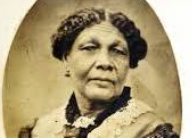 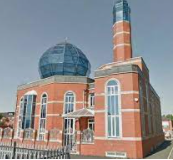 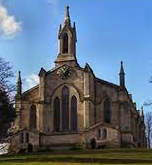 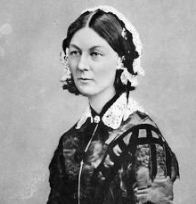 